Jaarkalender 2019-2020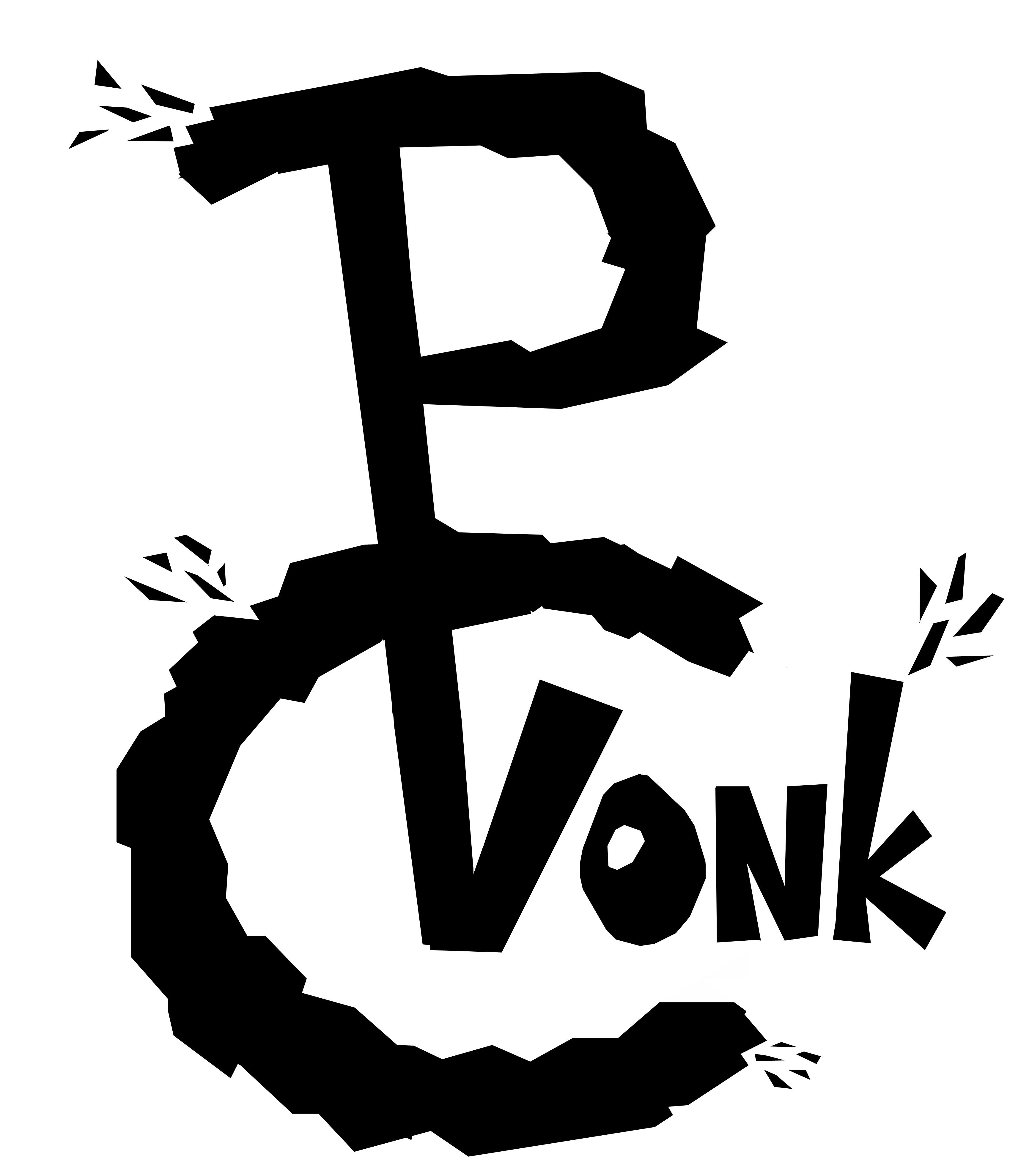 Zo 20/10 – 14h00ChiroGewone chirozondag Zo 27/10 – 14h00ChiroGewone chirozondagZo 3/11 – 14h00ChiroGewone chirozondagZo 3/11 – Vr 8/11Keti-leefweekEen hele week op de Chiro leven, fantastisch toch?! Meer info bij de ketileiding.Zo 10/11 – 14h00ChiroGewone chirozondag, niet voor de keti’s.Zo 17/11 – 14h00ChiroGewone chirozondagZo 24/11 – 09h00Feest van de ChiroSpeciale zondag met ’s middags geweldig lekkere spaghetti!Vr 29/11 – 20h00Quiz‘Vrienden Van Vonk’ organiseert een quiz. Meer info en inschrijven op onze site!Zo 1/12 – 14h00ChiroGewone chirozondagZo 8/12 – 14h00Sinterklaas + sportdag (ribbels, speelclub, rakwi’s)Ben jij klaar voor een sportieve zondag met zwarte pieten en een bezoekje van de Sint?Zo 8/12 EscaperoomVrienden Van Vonk organiseren een escaperoom. Meer info en inschrijven via deze link: https://www.supersaas.be/schedule/VVV_Escape/VVV_Escaperoom?fbclid=IwAR06fAAwBU7cC23PtZfYO4fT3qxQVIVP3Uo87MotBKwohGzua09TLXUs-Z0 Zo 15/12 – 14h00ChiroGewone chirozondagZo 15/12EscaperoomVrienden Van Vonk organiseren een escaperoom. Meer info en inschrijven via deze link: https://www.supersaas.be/schedule/VVV_Escape/VVV_Escaperoom?fbclid=IwAR06fAAwBU7cC23PtZfYO4fT3qxQVIVP3Uo87MotBKwohGzua09TLXUs-Z0Zo 22/12 – 14h00Chiro + sportdag (tito’s, keti’s, aspi’s)Gewone chirozondag voor de 3 jongste groepen.Zo 29/12 – 14h00ChiroGewone chirozondagVr 3/1 – 19h00NieuwjaarsdrinkKom samen met de leiding gezellig iets drinken aan een vuurkorf op onze Chiro.Zo 5/1 – 14h00ChiroGewone chirozondagZa 11/1EscaperoomVrienden Van Vonk organiseren een escaperoom. Meer info en inschrijven via deze link: https://www.supersaas.be/schedule/VVV_Escape/VVV_Escaperoom?fbclid=IwAR06fAAwBU7cC23PtZfYO4fT3qxQVIVP3Uo87MotBKwohGzua09TLXUs-Z0Zo 12/1 – 14h00ChiroGewone chirozondagZo 12/1 EscaperoomVrienden Van Vonk organiseren een escaperoom. Meer info en inschrijven via deze link: https://www.supersaas.be/schedule/VVV_Escape/VVV_Escaperoom?fbclid=IwAR06fAAwBU7cC23PtZfYO4fT3qxQVIVP3Uo87MotBKwohGzua09TLXUs-Z0Vr 17/1 – Zo 19/1Tito-weekendZo 19/1 – 14h00 ChiroGewone chirozondag, niet voor de tito’sZa 25/1 – 10h00Opruim-/poetsdagAlle ouders zijn welkom om ons een handje te helpen bij het opruimen en poetsen van de chiro. Zo 26/1 – 14h00ChiroGewone chirozondagZo 2/2 – 14h00ChiroGewone chirozondagZo 2/2 – 14h00Aspi-activiteitEen activiteit georganiseerd door het gewest enkel voor de aspi’s!Ma 3/2 – Za 8/2Aspi-leefweekEen hele week op de Chiro leven, fantastisch toch?! Meer info bij de aspileiding.Za 8/2Krawattencross De keti’s en aspi’s gaan samen met de leiding wc-dames en heren spelen!Zo 9/2 – 14h00ChiroGewone chirozondag, niet voor de aspi’sZo 9/2Pastaslag‘Vrienden Van Vonk’ verkoopt heerlijke pasta! Meer info op onze site.Vrij 14/2 – Zo 16/2Speelclub-weekend16/2 – 14h00ChiroGewone chirozondag23/2 – 14h00ChiroGewone chirozondag Zo 1/3 GEEN CHIRODe leiding is op weekend voor de eerste kampvoorbereidingen!Zo 8/3 – 14h00ChiroGewone chirozondagZa 14/3 – 19h00Aspi-leidingsavondDe aspi’s en de leiding doen een activiteit om elkaar beter te leren kennen!Zo 15/3 – 14h00ChiroGewone chirozondagVrij 20/3 – Zo 22/3Ribbel-weekendZo 22/3 – 14h00ChiroGewone chirozondag, niet voor de ribbelsZa 28/3 -18h00Chirofuif ‘Dag van de Jacht’Kinderfuif – Iedereen is welkom!Za 28/3 – 21h00Chirofuif ‘Nacht van de Jacht’Jongerenfuif – VVK verkrijgbaar bij de leiding!Zo 29/3 GEEN CHIRODe leiding moet wat uitrusten na een korte nacht.Zo 5/4 – 10h00BrunchMeer info op onze website. Online reserveren = verplicht.  (Het is dan GEEN Chiro!)Zo 12/4GEEN CHIROFijn Pasen!Do 16/4 – Zo 19/4KetibivakEen bivak met alle keti’s van Gewest Taxandria, supertof!Zo 19/4ChiroGewone chirozondagZo 26/4 – 10h00DaguitstapWe gaan op uitstap per afdeling! Meer info op onze site en bij de afdelingsleiding.Zo 3/5GEEN CHIRODe leiding is op ontspannend weekend.Zo 10/5 – 14h00ChiroGewone chirozondagZo 17/5 – 14h00ChiroGewone chirozondagZo24/5 – 14h00ChiroGewone chirozondagZo 31/5 – 14h00ChiroGewone chirozondagZo 7/6 – 14h00ChiroGewone chirozondagZo 14/6 – 14h00ChiroGewone chirozondagZo 21/6 – 14h00ChiroGewone chirozondagZa 27/6 – 14h00Honkbaltornooi GewestVoor aspi’s en leiding.Zo 28/6 – 14h00ChiroGewone chirozondagZo 5/7 – 14h00ChiroGewone chirozondagZo 12/7 – 14h00ChiroGewone chirozondagZo 19/7 GEEN CHIRODe leiding doet nog enkele voorbereidingen voor het kamp.Za 25/7 - 09h00Camion inladenAlle ouders zijn welkom om te komen helpen!Za 25/7 –  Wo 29/7VoorwachtDe keti’s, aspi’s en leiding vertrekken al op kamp om alle tenten op te stellen.Wo 29/7 – 14h00KampHet kamp start voor de SPEELCLUB, RAKWI’S, TITO’S, KETI’S en ASPI’S! De ouders mogen nog even blijven om het kamp samen met ons te openen.Za 1/8 – 11h00KampDe RIBBELS komen aan! Iedereen is nu op kamp.Vr 7/8 – 10h00Sluiting van het kampDe ouders halen hun kindjes weer op na een leuk, vermoeiend kamp.Vr 7/8 – Za 8/8NawachtDe keti’s, aspi’s en leiding blijven nog 1 dagje extra op de kampplaats en breken het tentenkamp af.Zo 9/8 – 14h00GEEN CHIRONog even uitblazen van een geweldig kamp!Zo 16/8 – 14h00GEEN CHIRONog even uitblazen van een geweldig kamp!Zo 23/8 – 14h00ChiroGewone chirozondagZo 30/8 – 14h00OvergangDe leden komen hun nieuwe groep én nieuwe leiding te weten. Jeej!Zo 30/8 – 17h00StartbarbecueAlle ouders en sympathisanten zijn welkom op onze BBQ. Meer info op onze site.